CHILD ENROLMENT FORM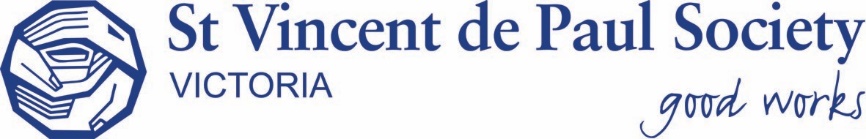 EDUCATION PROGRAM 2023To be completed by parents/guardians who have                     children attending an Education ProgramOur Child Safety CommitmentSt Vincent de Paul Society Victoria (the Society) is committed to the safety and wellbeing of all children and young people.  Our members, volunteers and employees understand that child safety is everyone’s responsibility and is at the centre of all that we do and every decision we make. We have zero tolerance for child abuse or neglect. We are committed to providing a child safe environment where children and young people are safe and feel safe, and their voices are heard about decisions that affect them.  This includes but is not limited to the cultural safety of Aboriginal & Torres Strait Islander children, children from diverse cultural, linguistic, and/or religious backgrounds, children who identify as lesbian, gay, bisexual, transgender, queer, intersex, asexual (LGBTQIA), and children with a disability. Whilst all Society programs and activities may not involve regular contact with children by members, volunteers and employees, it is the decision of the Society State Council that all Society programs and activities will be subject to the Child Safety Policy.ParticipantPARENTS/GUARDIANSEMERGENCY CONTACTS (who should be contacted in the event that the parent/guardian cannot be contacted)MEDICAL CONDITIONSIt is for the safety of your child that we ask you to fill in this form accurately and completely. Pleased tick if relevant and provide details.  Attach a separate management plan where necessary.DIETARY REQUIREMENTSDoes your child have any special dietary needs? (Religious or medical – not preferences)  YES          NO     (If yes, please specify) 	__________________________________________________________________________	Does your child speak English as a first language? 				YES          NO     Does your family speak English as a first language? 				YES          NO     Does your family identify as new migrants, refugees or asylum seekers? 	YES          NO     What is your family’s country of origin? 			______________________________________	      What language do you usually speak at home?                          ______________________________________CHILD CODE OF CONDUCTI agree to the following Child Code of Conduct:I will listen to the coordinator’s or volunteer’s instructions and follow their directionsI will tell the coordinator or volunteers if I feel unsafe or worried about anything or anyone at any timeI will treat everyone with respect and kindnessI will not seek to make unnecessary physical contact with anyone such as cuddling or hand holdingI will not use rude, offensive or unkind language when talking to othersI will not bully, tease, put down, or hurt othersI will not bring any valuable items or illegal substances to the education programI will not leave the education program unless with my parent/caregiverI will not act in a way that would damage or destroy another person’s property While I have access to ICT: I will always follow the Program Coordinator’s or volunteer’s instructions. I will use ITC for educational purposes. Access to ICT is only provided to search for information about schoolwork. I will not look for anything that is illegal, dangerous or offensive. If I accidentally come across something that is illegal, dangerous,  offensive, or that upsets me in any way, I will: STOP what I am doing. BLOCK or clear it from my screen. TELL the Program Coordinator or volunteer immediately. I will not reveal my own personal details or anyone else’s (including names, addresses or phone numbers). I will not use the ICT to annoy or offend anyone else. I will not use the Program’s ICT equipment (including laptops and iPads) to send or receive personal emails or any other online messages. I understand that if the Program Coordinator decides I have broken these rules my parent/caregiver may be contacted and I may be asked to go home. I understand the Child Code of Conduct and agree to abide by the Code when participating in the Society’s Education Programs.Child’s Name: _________________________________________________________________________________Child’s Signature: ______________________________________________________ Date: ___________________PRIVACYYour personal information will be kept confidential and can be viewed by you. Your personal information will not be released to external parties in any manner which will identify you, without your permission. The Society is committed to protecting the personal information that we collect, use and disclose. The Society will take reasonable steps to protect the personal, sensitive and health information the Society stores from misuse, interference and loss, and from unauthorised access, modification or disclosure. Note: The State President or nominated representative of the St Vincent de Paul Society approves all marketing and fundraising material. The Privacy Statement can be viewed by contacting us or if you have any other queries, please contact the St Vincent de Paul Society Marketing & Fundraising Department on 9895 5800.CONSENTI hereby authorise the St Vincent de Paul Society Victoria Inc., 43 Prospect Street, Box Hill Vic 3128, to use images/recordings of my child taken in photographic, electronic and/or video format. I further understand that the images/recordings will be used to promote the Society, State and National promotional materials for marketing and fundraising purposes through social media and intranet and internet sites, including the national website.		YES          NO         I hereby authorise third parties, which could include media, sponsors or other affiliad organisations, to use images/recordings of my child taken in photographic, electronic and/or video format for a period of three years. I further understand that the images/recordings will be used to promote the Society.			YES          NO         I hereby authorise my child’s name to appear next to any photographs or videos taken for these purposes.            	FIRST NAME ONLY         	YES          NO         		PARENTS/GUARDIANS DECLARATION:I consent to my son/daughter/dependent attending the Society Education Program.I give permission for my child to use the ICT while at Education Program. I understand that the Internet can provide students with valuable learning experiences. I accept that every effort will be made to ensure supervision for students using the Internet. I understand that valuable items (including cash) are not to be brought to the Education Program and if they are, the Society will not be liable for any loss, damage or theft of a prohibited item.I acknowledge receipt of the Child Code of Conduct and understand that in the event of a serious breach of the Child Code of Conduct by my child, I may be asked to collect my child from the Education Program at my own cost.I declare my child is in good health and shall advise you immediately if he/she contracts any ailment or condition likely to be detrimental to their health or the health of any other person participating in the Education Program.I consent to the Society or its representatives (members, volunteers or staff) to arrange and authorise the medical, hospital or other treatment for my child, in circumstances that a parent/guardian cannot be reached, and that I understand that I will be responsible for any medical expenses incurred to care for my child.I have read and understand the Society Privacy Statement and I know that I can access my personal information upon request.Parent/Guardian Name: _________________________________________________________________________Parent/Guardian Signature: ________________________________________________ Date: ________________Full Name:   Full Name:   Preferred Name:Gender:Date of Birth:Age:                                                 Grade:Name/s of siblings also attending this Education Program: Name/s of siblings also attending this Education Program: Name of schoolName of schoolParent/Guardian 1 Full Name:Parent/Guardian 2 Full Name:   Address:   Address:   Phone 1:   Phone 1:   Email address: Email address:   Does the child live with: Parent/Guardian 1            Parent/Guardian 2            Parent/Guardian 1 & 2              Does the child live with: Parent/Guardian 1            Parent/Guardian 2            Parent/Guardian 1 & 2              Emergency Contact 1 Full Name:Emergency Contact 2 Full Name:Emergency Contact 2 Full Name:Gender:Gender:Gender:Relationship to Child:    Relationship to Child:    Relationship to Child:    Address:   Address:   Address:   Daytime Phone:   Daytime Phone:   Daytime Phone:   Mobile Phone:   Mobile Phone:   Mobile Phone:   FAMILY ARRANGEMENT ORDERSAre there any Court Orders regarding custody and access arrangements for this child?   YES          NO     If yes, provide details: __________________________________________________________________________________________________________________________________________________________________________________PICK UP INFORMATIONWho will be picking up your child? Name/Names:  _________________________________Does your child have permission to walk/ride home?  YES          NO     MEDICAL INFORMATIONFAMILY ARRANGEMENT ORDERSAre there any Court Orders regarding custody and access arrangements for this child?   YES          NO     If yes, provide details: __________________________________________________________________________________________________________________________________________________________________________________PICK UP INFORMATIONWho will be picking up your child? Name/Names:  _________________________________Does your child have permission to walk/ride home?  YES          NO     MEDICAL INFORMATIONFAMILY ARRANGEMENT ORDERSAre there any Court Orders regarding custody and access arrangements for this child?   YES          NO     If yes, provide details: __________________________________________________________________________________________________________________________________________________________________________________PICK UP INFORMATIONWho will be picking up your child? Name/Names:  _________________________________Does your child have permission to walk/ride home?  YES          NO     MEDICAL INFORMATIONName of Doctor or Medical Centre: Name of Doctor or Medical Centre: Name of Doctor or Medical Centre: Address:Address:Phone: Medicare number: _________________________________Does your child have private health insurance?  YES          NO      
Does your child have ambulance cover?  YES          NO     Medicare number: _________________________________Does your child have private health insurance?  YES          NO      
Does your child have ambulance cover?  YES          NO     Medicare number: _________________________________Does your child have private health insurance?  YES          NO      
Does your child have ambulance cover?  YES          NO     CONDITIONYESNODESCRIPTIONADD/ADHDYESNOAllergies e.g., band aids, penicillin, food, medicationYESNOPROVIDE MANAGEMENT PLAN WITH THIS FORMAnaphylaxisYESNOPROVIDE MANAGEMENT PLAN WITH THIS FORMAnxiety DisorderYESNOAsthma YESNOPROVIDE MANAGEMENT PLAN WITH THIS FORMAutism Spectrum DisorderYESNOBlackouts/Dizzy SpellsYESNODiabetesYESNOEpilepsy / FitsYESNOPROVIDE MANAGEMENT PLAN WITH THIS FORMHay Fever	YESNOHeart ConditionYESNOMigrainesYESNORecent OperationsYESNOSensitivity to SunburnYESNOTravel SicknessYESNOSVDPV promotes Equity and Diversity across all our programs.Do you identify as an Aboriginal or Torres Strait Islander?YESNODo you identify as a member of a CALD (culturally diverse) community?YESNODo you identify as a member of the LGBTIQA+ community?YESNO